MWAKICAN FORM 1 GEOGRAPHY EXAMMARKING SCHEME TERM 3 2019Define the term Geography 								(2mks)Geography is the description of the earth/ It is the study of earth as home of man/ it is the description of the distribution of natural features on the earth and their interrelationship.The diagram below represents the interior structure of the earth, use it to answer the questions (i) and (ii)What is the other term for continental crust?					(1mk)sialWhat do we call the boundary marked x?					(1mk)Gutenburg discontinuityName four theories of the origin of the earth.					(4mks)Passing star theoryNebula cloud theoryCollision theorySupernova theoryDraw a circle to represent the earth/globe, on it draw and name the five main lines of latitudes giving their degrees 							(10mks)State 4 effects of the rotation of the earth						(4mks)It causes deflection of ocean currents and windsIt causes day and nightIt causes rising and falling of ocean tidesIt causes the variation of the speed of air massesIt causes 1hour difference in time between longitudes(meridians) that are 15° apartWhat do you call the time of the year when the lengths of day and night are equal and the sun is also over head at the equator?					(1mk)EquinoxGive reasons why the interior of the earth is hot					(3mks)The earth still retains the original heat which it had before it started cooling. The outer part cooled faster than the interior.Due to radioactivity going on inside the earth which causes occasional explosions, releasing a lot of heat.The crustal rocks exerts a lot of pressure on the rock materials beneath it. The intense pressure generates a lot of heat inside the earth.Calculate the followingIf at place X (longitude 10°E) is 2:00pm, what will be the time at Y (longitude 11°E)? Show calculations 								(3mks)Difference in longitude = 11°E - 10°E = 1°1° x 4 = 4minsTime at 10°E is 2:00pmTime at 11°E is 2:00pm + 4mins2:04pm 	(Answer)The time at place Q (longitude 25°W) is 1:00am, what will the time be at P (longitude 30°W)?								(3mks)Difference in longitudes = 30°W - 25°W = 5°5° X 4 = 20minTime at 25°W is 1:00amTime at 30°W is 20mins earlier = 1:00am – 20mins=12:40am 		(answer)The diagram below represents the lunar eclipse. Use it to answer the questions belowName 	X-	Earth									(3mks)		Y-	Moon		Z-	UmbraState three forces that contribute to the shape of the earth			(3mks)Force of gravity- it attracts objects on the earth surface towards the center of the earthCentripetal force- it pulls the north pole and south pole towards each otherCentrifugal force- it creates the bulging at the equaterExplain four proofs that the shape of the earth is spherical			(8mks)Circumnavigation of the earth- if you move along a straight path following the same direction, you will come back to the same starting point from the opposite direction.The rising and setting of the sun- as a result of the earth’s rotation, places in the east receive sunlight earlier than places to the west. If the earth was flat, all places would receive sunlight at the same time.The earth’s horizon is curved when viewed from outer space showing that the earth is spherical.When a ship is approaching a port, an observer standing on a raised ground will not see the whole ship. First one sees the smoke, then the other parts appear gradually.During the lunar eclipse, the earth casts a spherical shaped shadow on the moon. Only spherical bodies form spherical shadows Photographs of the earth taken by the satellites from outer space show that the earth is spherical.All planets in the solar system are spherical and therefore the earth being one of the planets is also spherical.Define the term weather 								(2mks)The condition of the atmosphere for a short period of time.Give reasons why the Stevenson’s screen has the following characteristicsIt has louvers.									(1mk)To allow free air movement.It has metallic legs								(1mk)To prevent termites from destroying it.It is 1.2meters high 								(1mk)To prevent contact with direct radiation from the earth’s surfaceGive the correct instruments used to measure the following elements of weather	(5mks)Maximum Temperature	 – maximum thermometerWind direction 	–	 wind vane/wind sockRainfall 		– rain gaugeAtmospheric pressure	 – barometerHumidity 		–   Hygrometer/ dry and wet dry bulb thermometer The diagram below represents a weather measuring instrumentLabel part X										(1mk)-funnelDescribe how the above instrument is used						(3mks)When it rains, water enters the collection jar through the funnelWhen the rain stops, the collection jar is removedWater is poured into a measuring can/cylinder where it is measured and recordedExplain the formation of convectional type of rainfall				(4mks)A water body is heated by the sun during the day.Convectional currents are formedThe currents rise, cool and condense to form cloudsWhen the clouds are heavy enough, they fall as convectional rainfallUse the table below representing temperature and rainfall readings for station X to answer the questions that followLooking at the rainfall data which is the wettest month				(1mk)JanuaryWhich is the hottest month								(1mk)DecemberCalculate the mean annual temperature						(2mk)20+22+21+19+17+15+13+15+17+18+22+24 = 223223÷12 = 18.58°C or 18.6°CCalculate the rainfall total for station X						(2mk)310+290+170+140+143+110+90+50+75+200 = 1578mmCalculate the annual temperature range						(2mk)24 – 13 = 11°COn the graph paper provided draw a simple line graph to represent the temperatures figures for station X. 	(Use the scale: 1cm rep 5°C)	(6mks)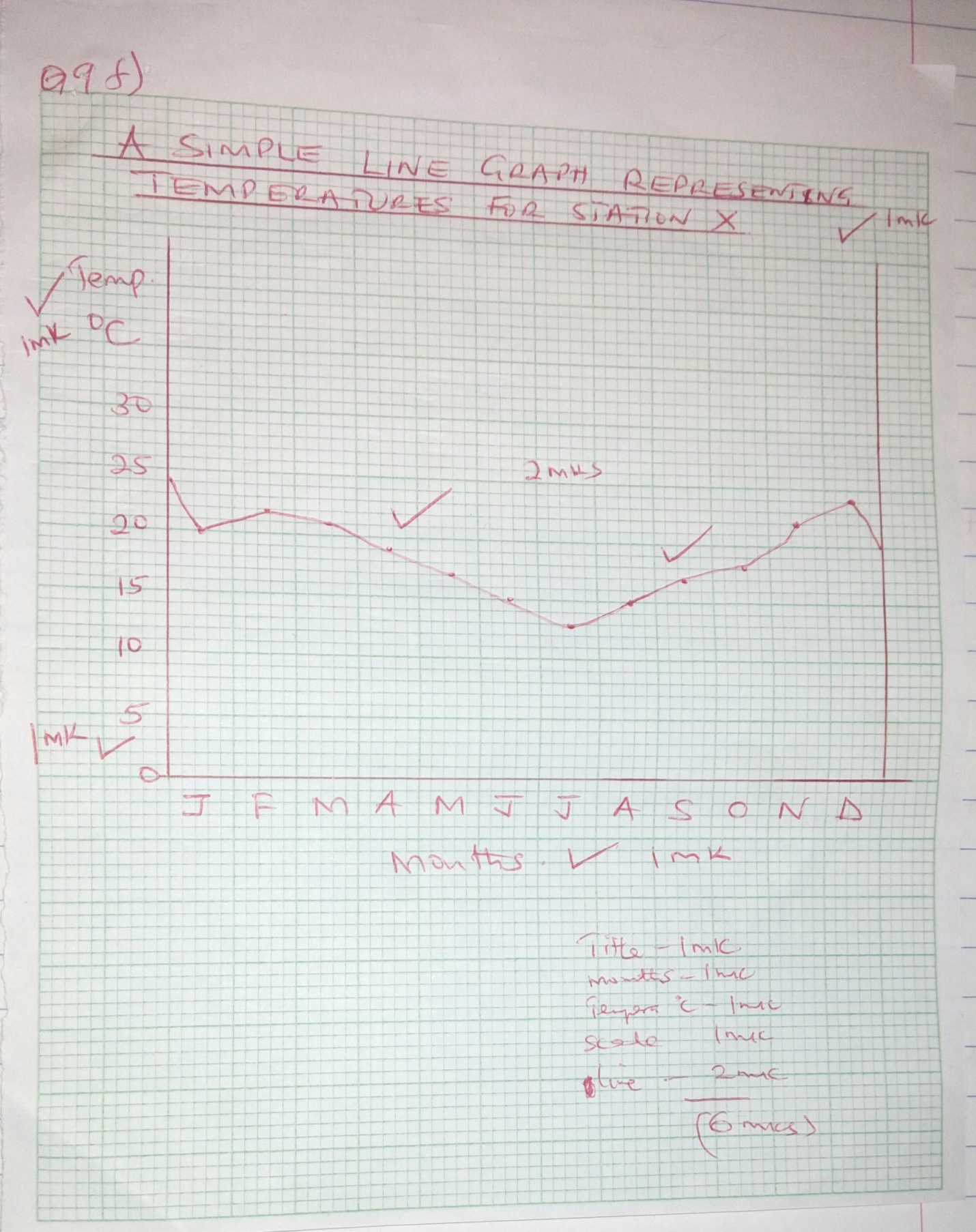 Name three types of field work.							(3mks)Field study or field teachingExcursionFieldwork researchGive three methods you would use to collect data					(3mks)ObservationInterviewingTaking photographsAdministering questionnaireWhat is a rock? 									(2mks)It is a solid substance made up of a combination of minerals that form the solid part of the earth crustName the three types of sedimentary rocks					(3mks)Mechanically formed sedimentary rocksOrganically formed sedimentary rockschemically formed sedimentary rocksName the metamorphic rock that resulted from the following sedimentary rocks												(2mks)Sandstone – QuartziteClay – SlateMinerals occur in 4 ways. Name them.						(4mks)Veins and lodesBeds and seamsWeathering productsAlluvial or placer deposits State 5 factors that influence mining activities					(5mks)Value of mineralsSize of mineral depositsThe quality of oreMethod of miningTechnologyCapitalMarketTransport costJanFebMarchAprilMayJunJulyAugSeptOctNovDecTemp °C202221191715131517182224Rainfall mm31029017014014311090--5075200